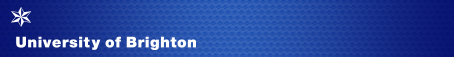 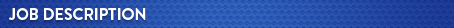 Appointment of a Lecturer in Sociology (1 full-time equivalent)The Job	The range of duties of a university lecturer is extensive and diverse. The following summary indicates the nature of this range. Almost all academic staff will be expected to contribute to both the teaching and the research activity of their subject area. At Senior Lecturer level, staff are expected to be engaged in the planning, design and leadership of teaching and research activity, and to be making wider contributions to the work of their school and the university.Teaching and scholarshipA Lecturer (AC2) is expected to possess, develop and utilise a range of teaching methods and ways of supporting student learning. These may include: lectures, seminars, tutorials, forms of e-learning, workshops, laboratory classes and individual supervision. The role requires the ability to: identify the learning needs of students and to define  appropriate learning objectives; ensure that the teaching content, methods of delivery and learning materials are appropriate; develop own teaching materials, under guidance; select appropriate types  of formative assessment;  seek ways of improving teaching performance by self-reflection and the gathering and analysis of student feedback, and teach as a member of a team within the framework of an established course.  An understanding of equal opportunities issues with regard to academic content and teaching delivery is also expected.Research and scholarshipA Lecturer is expected to: continually update their disciplinary and/or professional knowledge and understanding; develop personal (and, where appropriate, collaborative) research objectives; write up research work for publication; translate new subject knowledge into teaching content; and reflect on their own practice as a higher education teacher. Engagement in continuous professional development with regard to disciplinary/professional and pedagogic expertise is required.CommunicationA Lecturer should be able to: deal with routine communication using a range of media; communicate complex information orally, in writing and electronically and communicate material of a specialist or highly technical nature.  Liaison and networkingA Lecturer is expected to: liaise effectively with colleagues and students; build internal contacts and participate in internal information exchange networks, and join external networks to share ideas.Managing peopleA Lecturer will be able to agree and largely self-manage teaching, research and administrative activities.TeamworkA Lecturer is expected to: collaborate with academic colleagues on course development, curriculum changes and the development of research; attend and contribute to subject group and similar meetings, and collaborate with colleagues across the university to identify and respond to students’ needs.Pastoral CareA Lecturer will be expected to:  act as a personal tutor; use listening, interpersonal and pastoral care skills to deal with sensitive issues concerning students, appreciate the needs of individual students and their circumstances, and to refer students as appropriate to the specialist services which can provide further help.Initiative, problem-solving and decision making A Lecturer will be able to:  develop and apply initiative, creativity and judgement in the conduct of teaching and research; respond effectively to pedagogical and practical challenges, and contribute to decision making on, and share responsibility for, the academic content, delivery and assessment of modules.Planning and managing resourcesA Lecturer will be able to plan and manage their own teaching and the use of teaching and research resources, including laboratories and workshops, as agreed with relevant senior colleagues. An awareness of risks in the work environment and their potential impact will be expected.Person SpecificationIt is expected that the criteria below regarding knowledge and qualifications will be met by the successful candidates.EssentialA good (1 or 2:1) first degree, preferably in Sociology or a related/combined social science discipline.Ideally a PhD in Sociology, or a related discipline.Up-to-date, broad-based knowledge of SociologyExpertise that will add to and complement the critical and applied orientation of the Sociology Team. A strong commitment to excellence in teaching and an innovative approach to delivering the Sociology curriculum.A record (or evidence of an ability to develop one) in national and international outputsPreferably an ability to teach research methods to Postgraduate LevelUnderstanding of academic and award standards and the range and level of knowledge and skills, both subject-specific and generic, which the Sociology programme is intended to foster.Competent IT skills and effective use of IT for teaching and learning.DesirableHEA or teaching qualification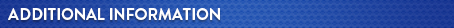 The appointment is for a fixed term of 12 months to cover a period of maternity leave.The appointment is generally made at the bottom of the range dependent upon experience and previous salary.The annual leave entitlement is 35 working days, pro rata for proportional part-time staff.  This is in addition to the statutory holidays applicable in England, local discretionary holidays and days when the university is closed in the interests of efficiency.Hours – This post is full-time. The nature of teaching posts is such that staff are expected to work such hours as are reasonably necessary in order to fulfil their duties and responsibilities.  It would therefore be inappropriate to define the total hours to be worked in any week. A reasonable norm for full-time staff, however, having regard to the contractual position of other senior staff in the institution, would be thirty-seven, although this should not be regarded as a minimum or maximum. Direct teaching responsibility should not exceed eighteen hours in any week or a total of five hundred and fifty hours in the teaching year. This provision will not, however, apply in subject areas where the nature of the curriculum and teaching style make it inappropriate. In such cases, separate arrangements apply. The university has currently identified the following academic areas where teaching methods or modes of delivery make the 18 hour per week limit inappropriate at certain times of the year:art and designbusiness/managementhealth - clinically related subjectsconstruction managementThe 550 hour annual maximum will not, however, be exceeded except by mutually agreed overtime.More information about the university and the department can be found by following the links below: Academic departments (schools and colleges) Research at the university Administrative and support departments University’s 2016 - 2021 Strategy The University has an attractive range of benefits and you can find more information about them on our website.Professional development/teaching  Four part-time courses are run within the University for Staff new to the teaching role.  They are:The Postgraduate Certificate in Learning and Teaching in Higher Education (run by the Centre for Learning and Teaching, and designed for staff in all schools and faculties);The Postgraduate Certificate in Health and Social Care Education (run by the School of Nursing and Midwifery, for staff within the school);The Postgraduate Certificate in Clinical Education (run by the School of Health Professions, for staff within the school); The Postgraduate Certificate in Medical Education (run by Medical Education Unit).All new lecturers with little or no previous experience of teaching in higher education, who have not undertaken an equivalent course of study and training, are expected to take one of the courses listed above in their first or second year in post.  The courses provide opportunities to explore a range of practical approaches to supporting students’ learning, and to reflect upon the process of developing as a teacher.  By negotiation with the relevant Head of School, teaching timetables are adjusted to enable the new lecturer to participate effectively in the course.  The course is accredited by the Higher Education Academy, the national professional body for teachers in Higher Education, and successful completion normally leads to professional recognition as a Fellow of the Higher Education Academy.The successful applicant will be provided with further information about these Postgraduate Certificate courses at the time of appointment.In addition to these courses for staff new to the teaching role, the Centre for Learning and Teaching offers a wide range of courses, events and consultancy to experienced lecturers and to course teams and academic schools across the university.  Further information is available from their webpages.  Job Sharing 	The University of Brighton welcomes job sharers. Job sharing is a way of working where two people share one full-time job, dividing the work, responsibilities, pay, holidays and other benefits between them proportionate to the hours each works, thereby increasing access to a wide range of jobs on a part-time basis.Potential job sharers do not have to apply with a partner. However, if a post is to be operated as a job share there must be at least two suitable applicants who wish to share the job. A job share appointment will only be made if it has been demonstrated that both shortlisted applicants can do the job to the required standards and within a working pattern of hours that is agreeable to all parties. If one applicant is unsuitable, neither can be appointed unless an alternative potential job sharer has been shortlisted.When applying as a job sharer please indicate this on your application form.  Please also indicate on the additional information tab whether you are applying with a job share partner and the name of that person. It would also be useful if you could indicate whether you would be interested in the post on a full-time basis if no suitable partner can be found. If you have indicated that you would be willing to take up the position on a full-time basis then the normal recruitment procedure will be followed.If you are interested in appointment on a job share basis, please contact Human Resources for a copy of the university's policy, procedure and guidelines for job sharing.  Alternatively staff in Human Resources will be happy to answer any queries you may have.Date: February 2021